Academic profileArea of specialization				: Malayalam Language & LituratureEducational qualification(degree onwards)	:Teaching experience:Participation in Orientation / Refresher coursesTeachers As a Member of Different Academic Bodies like Bord of Studies, Question paper settingChairperson of the Board of Question paper setting ( Additional Common Course in Malayalam) Kannur University. 2018 - 2023Subject expert  of the Board of Syllabus & Question paper setting ( SCERT)Details of Seminars/Workshops  Contd : Literary Forum : Space in Malayalam Novels (One day National Seminar, Funded Sahitya Akademi, New Delhi, 15/09/2022)Participation in academic conferences/ seminars/workshops/symposiumsPublicationsPapers/Articles in JournalsChapters in edited bookBooks editedBooks publishedM. Phil/PhD GuidanceM. Phil/PhD guidanceKey positions/Additional responsibilities held in the collegeKey roles/ responsibilities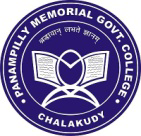 Panampilly Memorial Government CollegePotta PO – 680722, Chalakudy, Thrissur Dt., Kerala, 0480.2701636/pmgcprincipaL@gmail.com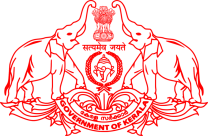 Personal Information:Personal Information:Personal Information:PhotoName:Dr. Shiju KPhotoPermanent Residential Address:Orma, Vadakke pichan vila PhotoPirayummooduPhotoNeyyattinkara P.OPhotoPin Code:    695121                              District:  Thiruvananthapuram                               Pin Code:    695121                              District:  Thiruvananthapuram                               Mob. No.: Mob. No.: Emails.iiiAdhaar   No.: 392885318276Adhaar   No.: 392885318276PEN       No.:  600093                               PEN       No.:  600093                               Age and  Date of Birth:45, 25/05/197845, 25/05/1978Gender     (Tick):Male  (     )          Female   (      )        Others (     )Male  (     )          Female   (      )        Others (     )Height and Weight:  (178   Cms )                 (68  Kgs. )  (178   Cms )                 (68  Kgs. )Religion and Caste  & Community:X ian, L.CX ian, L.CDegreeSubjectInstitutionYear of passingGrade/percentageB.A MalayalamKerala University199874%B.EDMalayalamKerala University199963%MAMalayalamKerala University200271%M.PhilMalayalamKerala University2005A GradePhDMalayalamKerala University2009 NET-JRFMalayalamUGC2003DesignationInstitutionPeriod of workExperience in yearsAssistant ProfessorP.M. Govt. College, Chalakkudi3/06/202203/06/2022 to till dateAssistant ProfessorGovt.College for Women Thiruvananthapuram8/7/2016 6 YearAssistant ProfessorGovt. College, Kattappana13/01/20105.8 yearsHigher Secondary School TeacherGovt. Higher Secondary School, South Ezhipram27/08/2009-12/01/20104 monthHigh School AssistantGovt. Higher Secondary School, Anavoor23/06/2008-26/08/2009Year2 monthSl.noInstitutionOrientation/ RefresherNo. of DaysFrom - ToGradeRemarks1HRDC University of KeralaRefresher231/11/2018 – 23/11/2018A2HRDC University of KeralaRefresher147/12/2019 – 20/12/2019A3HRDC University of KeralaRefresher1409/03/2021 -22/03/2021ASl NoSeminar/ workshopTopic of seminar/ workshopSponsoring agencyInstitutionTitle of paper presentedDuration1International SeminrArt, Litearature, Culture & MediaI.Q.A.CFatima Mata National College KollamNava Agoleekaranakalathe Malayalanoval2021 Nov. 23,29,30, Dec 1,22National SeminarKathayude VarthamanamM.G UniversityDavatha College KuravilangadDesamezhuthinte Rastreeyam Vinoythomasinte Novalukalil 2019 February 4,53National SeminarMalayalasahithyavimarsanam Charithram VarthamanamKerala GovernmentDirectorate of Collegiate EductionGovt College ChitturMundasseriyude Niroopana sankalpam2019 February 6,7,84National SeminarBavanayude RastreeyamKerala GovernmentDirectorate of Collegiate EductionGovt.College NedumangadChaired a session2019 January 16,175National SeminarBhashayude BhahuswarathaKerala GovernmentDirectorate of Collegiate EductionGovt College TripunithuraMalayala Bhashayum Classic padaviyum2018 February 126National SeminarMalayalathinte BhinnabavangalKerala GovernmentDirectorate of Collegiate EductionKNM Govt Arts &Science College KangiramkulamM. Mukundante Novalukalile Bavukathuaparinam2017 December 5,67National SeminarNavabavukathvum Kathayilum KavithayilumKerala GovernmentDirectorate of Collegiate EductionNMSM Govt College KalpettaChaired a session2017 December 6,78National SeminarSamakalakatha Anubavam AvishkaramKerala GovernmentDirectorate of Collegiate EductionGovt. College for WomenChaired a Session2017 November 8,9,109National SeminarSamskarikapatanamKerala GovernmentDirectorate of Collegiate EductionGovt. College nedumangaduMalayalabashayude Bahuswaratha2017 October 25,26,2710National SeminarMalayalathile SthrevadaKathakalKerala GovernmentDirectorate of Collegiate EductionT.M Jacob Memmorial Govt. CollegePrakasham Parathunna penkuttikal - padmanaban kathakal2017 August 29,3011International SeminarSreenarayanaguru – The Foresight of HistoryKerala universityDept.of Malayalam, University of KeralaVikundadarsanathinte Swadeenam Sreenarayaneeyanil2017 March 28,29,3012National SeminarEthno Aesthetics in KeralaKerala universityDept.of Malayalam, University of KeralaNC Haridasante Padanamekalakal2017 March 15,16,1713National SeminarBetween the MarginsKerala GovernmentDirectorate of Collegiate EductionNMSM Govt College KalpettaMamsavilpanakkaraya Madyamangalude Arachar2017 February 9,1014National SeminarParadigmshift in Malayalam NovelsKerala GovernmentDirectorate of Collegiate EductionGovt.College KasaragodAracharile madhyama vimarsanan2016 December 20,21Sl NoName of article/paperName of JournalISSNVolume No & Issue No.Month & year of publicationPage numbers1Prathi Poovankozhi enna RastreeyanovalSahityalokamUGC CARE Listed JournalISSN2319-3263Vol 31, Issue 3May – June 22102-1072Vibhakthi Thamizhilum MalayalathilumChengazhiUGC CARE Listed JournalISSN25819585Vol 1, Issue 7Jan – June 22208-2153Chitambaranadarkatha : Islam -Hindu Duranthapranaya KathaganamThudiUGC CARE Listed JournalISSN2320-8880Vol 9, Issue 4Oct – Dec 2168- 824Vipanivalkrtha Madyamapravarthanathe Thookkilettunna AracharVijnanakairaliUGC CARE Listed JournalVolume-49 Issue No 5May 201773-785Thekkanpattukalile JanasamskrithyThudi UGC CARE Listed JournalISSN 2320-8880Volume-4 Issue No 32017 JULY- SEPT 35-54Sl NoName of chapterTitle of bookPublisherPlace of publicationYear of publicationPages1Antarjanagalude Jeevitham AthikatinamKathayude AkaporulRachana Bhasha Padana KendrumNeyyattinkaraFebruary 201741-452Adiyanthiravasthakkalathe chengannoorvandiKathayude AkaporulRachana Bhasha Padana KendrumAlummooduNeyyattinkaraFebruary 2017141-1473Parinamathinte Boothagal Mumbeyude parinamacharithramAdunikananthara Malayala NovalMaluBen PublicationThiruvananthapuramJuly 2018149-158Sl NoTitle of bookISBNName of publisherPlace of publicationYear of Publication1Adunikananthara Malayala Noval978-93-84795-29-0MaluBen PublicationThiruvananthapuram2018Sl NoTitle of bookISBNName of publisherPlace of publicationYear of publication1Nanchinadinte SamskarikacharithramISBN 978-81-200-4334-3Keralabasha InstituteThiruvananthapuramJuly 20182Kannadiyanporu Purushadeviyammappattu (Thekkan Pattukal)ISBN 978-81-936877-7-2Keralasahithya AccademiThrissurJuly 2018Sl. NoM. Phil / PhDNumber of scholars registeredNumber of scholars awarded1PhD4NilSl NoName of key roleName of institution at which the role was heldDuration of the roleAcademic year in which it was held1NSS P.OPM Govt. College, Chalakudy1 Year2022 - 23